ПРЕСС-ВЫПУСК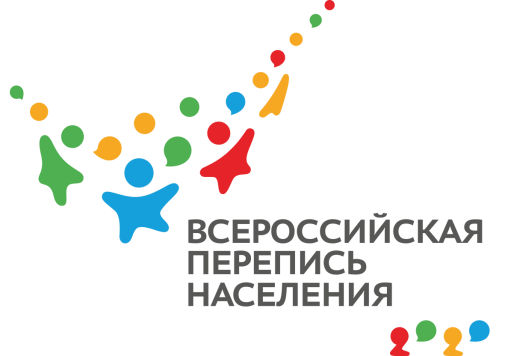 ОБ-83-10/         -ДР от 19.05.2021г.ВПН-2020: КАК ПРОХОДИТ ПЕРЕПИСЬ?Совсем скоро начнётся основной этап переписи населения в России. Но какими способами можно ответить на вопросы анкеты? Как разговаривать с переписчиком? Можно ли узнать итоги переписи? Давайте разбираться.  Постоянным жителям страны предстоит ответить на 33 вопроса, касающихся социально-демографических характеристик и жилищных условий. Иностранные граждане, пребывающие на территории России временно, ответят на 7 вопросов, в которые входят пол, возраст, цель прибытия в Россию и т.д. Переписаться можно любым удобным для вас способом: 1. Дождаться прихода переписчика – он заполнит за вас переписной лист, вам лишь нужно будет ответить на его вопросы. Опрос не займёт много времени, поэтому поговорить можно и у входа в дом.2. Посетить переписчика самостоятельно – он будет ждать вас на стационарном участке и также заполнит за вас анкету. 3. Пройти перепись через интернет на портале «Госуслуги» – для этого необходимо завести стандартную или подтверждённую учётную запись, и тогда в сентябре станет доступна анкета, которую можно заполнить в том числе и за своих родных. 	Вам не нужно показывать свои документы для подтверждения информации переписчику, перепись проходит с соблюдением анонимности и конфиденциальности, а все сведения записываются с ваших слов. Кроме того, вы не обязаны отвечать на все вопросы. Подведённые итоги будут опубликованы и доступны каждому желающему ознакомиться с актуальными данными о населении страны. Напоминаем, что Всероссийская перепись населения в Республике Крым пройдет с применением IT-технологий. Любой крымчанин сможет самостоятельно переписаться на портале «Госуслуги». Переписчики с электронными планшетами обойдут квартиры и дома и опросят жителей, не принявших участие в интернет-переписи. Тем, кто уже переписался на портале, достаточно будет показать код подтверждения. Переписчики будут иметь специальную экипировку и удостоверение, действительное при предъявлении паспорта. Кроме того, будет организована работа переписных участков, в том числе в помещениях многофункциональных центров оказания государственных и муниципальных услуг «Мои документы». Ссылка на источник информации обязательна.Руководитель                                                                                          О.И. Балдина